ΣΥΛΛΟΓΟΣ ΕΚΠΑΙΔΕΥΤΙΚΩΝ Π. Ε.                                Μαρούσι  26 – 5 – 2021                                                                                                                   ΑΜΑΡΟΥΣΙΟΥ                                                                                Αρ. Πρ.: 520Ταχ. Δ/νση: Μαραθωνοδρόμου 54                                             Τ. Κ. 15124 Μαρούσι                                                            Τηλ.: 2108020788 Fax:2108020788                                                       Πληροφ.: Φ. Καββαδία 6932628101                                                                                    Email:syll2grafeio@gmail.com                                           Δικτυακός τόπος: http//: www.syllogosekpaideutikonpeamarousiou.grΠρος: ΥΠ.ΠΟ., ΥΠΑΙΘ, Δ.Ο.Ε., Συλλόγους Εκπ/κών Π. Ε. της χώρας   Κοινοποίηση: Τα μέλη του συλλόγου μας  Θέμα: « Σχετικά με τις επεμβάσεις στην Ακρόπολη και τη διαχείριση των αρχαιολογικών μας μνημείων». Ως εκπαιδευτικοί που επισκεπτόμαστε τακτικά με τους μαθητές μας την Ακρόπολη στο πλαίσιο διδακτικών επισκέψεων, δηλώνουμε την έντονη ανησυχία μας και την κάθετη διαφωνία μας στις επεμβάσεις που υλοποιούνται τους τελευταίους μήνες στην Ακρόπολη. Στα τέλη Οκτωβρίου 2020, αιφνιδιαστήκαμε από την είδηση ότι στην Ακρόπολη είχαν ήδη αρχίσει έργα εκτεταμένων διαστρώσεων από οπλισμένο σκυρόδεμα, ενώ παράλληλα η επίσημη ενημέρωση ήταν πως οι παρεμβάσεις αυτές γίνονται ώστε να εξυπηρετούνται άτομα με αναπηρία. Διατυπώθηκαν αντιρρήσεις για το υλικό, την έκταση και το αισθητικό αποτέλεσμα της επέμβασης, καθώς θεωρήθηκε ότι ανταγωνίζονται και απαξιώνουν την αρχιτεκτονική και γλυπτική αξία των μνημείων καθώς και το περιεχόμενο του αρχαιολογικού χώρου. Επίσης, επικρίθηκαν το μη αναστρέψιμο της κατασκευής και η καταστροφή βράχου και αρχαίων καταλοίπων, ενώ εκφράστηκαν φόβοι ότι η εκτεταμένη χρήση σκυροδέματος, η διαμόρφωσή του και η υδροφοβική επίστρωση της επιφάνειάς του θα προκαλούσαν, μεταξύ άλλων, απρόβλεπτες μεταβολές στο σύστημα απορροής των ομβρίων υδάτων.Διατυπώθηκε, δικαίως, η ένσταση ότι η εγκατάσταση των νέων αυτών οικοδομών και επεμβάσεων θα κατέλυε κάθε αίσθηση ιστορικής ενότητας και συνέχειας, επιβάλλοντας διαμορφώσεις για τις οποίες, αφ’ ενός, δεν υπάρχουν επαρκή στοιχεία, ενώ, αφ’ ετέρου, θα καθιστούσαν απρόσιτα τα πολύτιμα αρχαιολογικά τεκμήρια. Επισημάνθηκε, επίσης, ότι τόσο για τις τετελεσμένες, όσο και για τις μελλοντικές νέες κατασκευές, έχει αγνοηθεί το ελληνικό και το διεθνές νομικό και θεσμικό πλαίσιο.  Πλημμυρικά φαινόμενα στον αρχαιολογικό χώρο που ακολούθησαν τον Δεκέμβριο του 2020, ενίσχυσαν την αρνητική απήχηση που είχε διαμορφωθεί στην κοινή γνώμη για τις διαστρώσεις. Παράλληλα, διαπιστώθηκε ότι οι νέες διαστρώσεις δεν εξυπηρετούν, τελικά, τον αρχικό, βασικό σκοπό τους, δηλαδή την αυτόνομη κίνηση των ΑμεΑ. Είναι βέβαιο ότι οι δομές αυτές θα αλλάξουν δραματικά την μορφή και το περιεχόμενο του Μνημείου της Ακρόπολης ως αρχαιολογικού τόπου, στην παγκόσμια συνείδηση. Θα δημιουργήσουν, δε,  σοβαρότατα τεχνικά και λειτουργικά προβλήματα, καθώς  ο φυσικός βράχος και τα αρχαία λείψανα θα καλυφθούν σε μεγάλη έκταση, από μια γιγαντιαία βαθμιδωτή επιφάνεια από νέο υλικό, με αποτέλεσμα να απαξιώνεται το φυσικό τοπίο και ο βράχος ως γεωλογικό μνημείο και φυσικό οχυρό. Επιστέγασμα όλων των παραπάνω ανησυχιών αποτέλεσε η απόφαση του ΚΑΣ για παραχώρηση του χώρου της Ακρόπολης στον γαλλικό διεθνούς φήμης οίκο μόδας DIOR για εκδήλωση φωτογράφισης των προϊόντων του. Η ΑΚΡΟΠΟΛΗ των Αθηνών δεν έχει κανενός τέτοιου είδους διαφήμισης μέσω φωτογραφήσεων μοντέλων και ενδυμάτων οίκων μόδας, άλλωστε ο ελληνικός λαός που πολέμησε για τα μάρμαρα αυτά, σύμφωνα με τον ήρωα της ελληνικής επανάστασης Στρατηγό Ι. Μακρυγιάννη, δεν φανταζόταν ποτέ ότι οι αρχαιολογικοί θησαυροί και τα μνημεία της χώρας θα κατέληγαν να τα διαχειρίζονται οι κυβερνήσεις του με τόσο αγοραίο και ανάξιο τρόπο προσβάλοντάς τα. Εκφράζουμε την απόλυτη αντίθεσή μας στις διαδρομές που έχουν ήδη διαστρωθεί και σε όσες έχει εξαγγελθεί ότι θα γίνουν στην Ακρόπολη, καθώς και στην προτεινόμενη ανακατασκευή της ρωμαϊκής κλίμακας στην δυτική προσπέλαση του ιερού. Τέτοιου είδους επεμβάσεις είναι αντίθετες στις διεθνώς αναγνωρισμένες και θεσπισμένες αρχές διαχείρισης αρχαιοτήτων, και δεν έχουν καμία σχέση με την έννοια της διατήρησης, συντήρησης και διαφύλαξης αρχαιοτήτων. Αντίθετα, ισοδυναμούν με υποβάθμιση, απόκρυψη και απαξίωση του μεγαλύτερου αρχαιολογικού και καλλιτεχνικού θησαυρού που έχει κληροδοτηθεί στη σύγχρονη Ελλάδα, στην οποία η ανθρωπότητα έχει εμπιστευθεί την διαφύλαξή του.  Δυστυχώς, το νέο πνεύμα διαχείρισης των αρχαιοτήτων της Ακρόπολης, στο πλαίσιο των κερδοσκοπικών δραστηριοτήτων που διαγράφεται απειλητικό τους τελευταίους μήνες, καθώς αυθαίρετα χρίζει «αυθεντικές» και «ορθές» τις οικοδομικές παρεμβάσεις που θέλει να επιβάλει, δεν θα απέκλειε παρόμοιες, ακραίες επεμβάσεις. Ζητούμε να αρθούν τα βλαπτικά χαρακτηριστικά των διαστρώσεων που έχουν γίνει στην Ακρόπολη, να μην πραγματοποιηθούν τα έργα τα οποία έχουν εξαγγελθεί  για την κορυφή του βράχου και την δυτική πρόσβαση της Ακρόπολης, και να προγραμματισθούν επεμβάσεις που θα σέβονται το φυσικό τοπίο, την συνύπαρξη βράχου και αρχιτεκτονημάτων, για την βελτίωση της επισκεψιμότητας και της διακίνησης των ατόμων με αναπηρία, όσο και της εξυπηρέτησης των έργων. Η εξυπηρέτηση αυτών των αναγκών δεν πρέπει να χρησιμοποιείται ως πρόσχημα για αυθαίρετους σχεδιασμούς και κερδοσκοπικές ή μικροπολιτικές σκοπιμότητες.  Δεν θυμόμαστε ποτέ στο παρελθόν να υπάρχει εντός μνημείου τιμητική πλάκα στην οποία να αναφέρεται όνομα υπουργού ή χορηγού σε σχέση με έργο που εκτελέστηκε σε μνημείο. Η Ακρόπολη ξεπερνά κατά πολύ τις προσωπικές φιλοδοξίες οποιοδήποτε πολιτικού και οποιοδήποτε ιδρύματος. Επιτέλους, η υπουργός πολιτισμού και η κυβέρνηση ας φερθούν στο μνημείο με την ταπεινότητα και τον σεβασμό που του αρμόζει.Καλούμε τους Συλλόγους Εκπ/κών Π. Ε. και το Δ.Σ. της ΔΟΕ να πάρουν θέση για το ευαίσθητο αυτό ζήτημα, απηχώντας τις διαφωνίες και τις έντονες ανησυχίες της ζωντανής εκπαίδευσης για τις τελευταίες επεμβάσεις στο βράχο της Ακρόπολης καθώς και την αγοραία διαχείριση του αρχαιολογικού της χώρου. 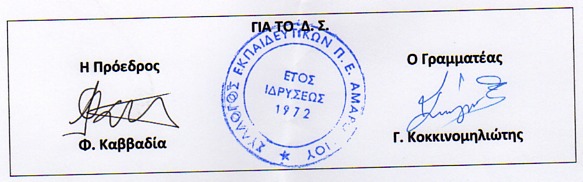 